Umělá krev – řešeníPracovní list je určen pro žáky středních škol a jeho cílem je seznámit se s reakcí thiokyanatanu draselného s železitými kationty.Pokus: Umělá krev______________________________________________________Které tvrzení je pravdivé?Reakce ve videu se využívá k důkazu přítomnosti železnatých kationtů v roztoku.Reakce ve videu se využívá k důkazu přítomnosti železitých kationtů v roztoku.Reakce ve videu se využívá k důkazu přítomnosti sodných kationtů v roztoku.Napište chemický vzorec thiokyanatanu draselného.KSCNNakreslete strukturní vzorec thiokyanatanu draselného.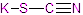 Jaké využití má tato reakce?Tuto reakci používají filmaři jako umělou krev a v analytické chemii slouží k důkazu železitého kationtu.Co jsem se touto aktivitou naučil(a):………………………………………………………………………………………………………………………………………………………………………………………………………………………………………………………………………………………………………………………………………………………………………